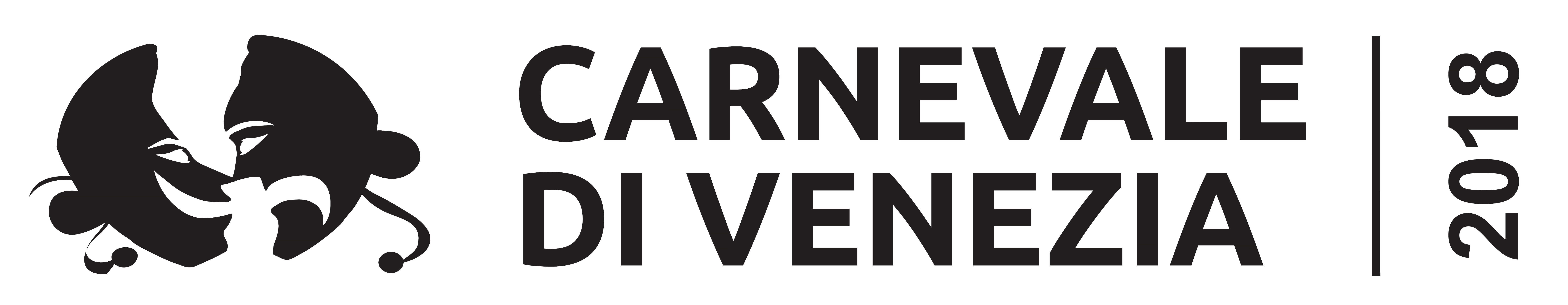 Spett.le Redazione / Gentile CollegaComunicato StampaImperdibile a Palazzo Grimani, “La Venexiana” per la regia di Emiliani e con i costumi di Nicolao DALL’ARCHIVIO DI STATO ALLA FABBRICA DEL VEDERE: IL GIOCO TRA DOCUMENTI E CINEMATOGRAFOVenezia 2 febbraio 2018Sabato (3 febbraio 2018) all’insegna della cultura nel Carnevale di Venezia 2018.Per l'ottavo anno consecutivo, si rinnova la tradizione della mostra documentaria all'Archivio di Stato di Venezia con Il gioco: ingegno, fortuna, agilità. Attraverso una selezione di documenti – dal XIV al XVIII secolo – conservati dall'Archivio, si traccerà un percorso con l'intento di rievocare alcuni momenti di gioco di quella che era la civitas ludens veneziana: il gioco delle carte, le lotterie, i giochi negli spazi pubblici; il gioco vietato che diventa oggetto di accusa e che non può non coinvolgere personaggi mondani quali Giacomo Casanova. Orari da lunedì a sabato h10-13. Chiusura martedì 13 febbraio ore 13.Da non perdere a Palazzo Grimani, La Venexiana. Frutto della straordinaria collaborazione di Ve.La Spa con il Teatro Stabile del Veneto e il Polo Museale del Veneto, è un testo classico del teatro cinquecentesco per la nuova regia di Giuseppe Emiliani con i costumi del maestro Stefano Nicolao. Una analisi psicologica delle donne viste come soggetto, e non oggetto, del desiderio erotico, che prenderà forme inconsuete e itineranti, insieme ai visitatori, nelle varie stanze del coevo piano nobile in cui si sviluppa la drammatizzazione.  È un ritratto realistico della forza della passione amorosa che, se sfugge alla ragione, divien febbre travolgente. L’arditezza delle situazioni e del linguaggio, la tonalità piccante della vicenda, offrono uno spaccato veristico della Venezia cinquecentesca, erotica ed edonistica. Lo spettacolo si terrà fino al 18 febbraio - ore 19.30 (escluso lunedì) / 17 febbraio – 20.30. Biglietto unico 12 euro.Si riscoprono le carte da gioco alla Fabbrica del Vedere ma solo quando fanti, cavalli e re evocano il cinematografo. Quel cinematografo che sta alla base di alcune varianti dell’antico gioco dell’oca e che, per fare giocare i bambini senza pericoli, negli anni ’30 aveva riconvertito le immagini di celluloide, proiettando pellicole di carta. La mostra Play&Paper&Movie ripercorre la storia del cinema sotto una ottica ludica, dalle pubblicità di fine ottocento ai cartoncini con i giocattoli degli anni’30 ed un omaggio al grande Sergio Tofano, attore e grande disegnatore, con materiali rari del film Cenerentola e il signor Bonaventura del 1941. Aperta tutti i giorni del Carnevale, dalle 17 alle 19, eccezion fatta per il mercoledì.“Venezia, una vita in maschera” è il tema della conferenza in programma all’Atelier Cà Macana (Dorsoduro 3172), ore 17.00. Un racconto sulle maschere tradizionali e sulla tecnica per realizzarle. Attenzione focalizzata sulla Bautta e la Moretta, due fra le più importanti nella vita della Serenissima. Con l’ausilio della proiezione di quadri celebri e stampe antiche verranno mostrate le maschere presenti ai tempi della Repubblica. In aggiunta previsto un excursus sul Medico della Peste, una delle maschere più conosciute e richieste dal pubblico. Info: Ufficio Stampa Carnevale di Venezia
c/o Telecom Future Centre, San Marco 4826, VeneziaTel. 041 5238087/5237987Fabrizio Conte: Tel. 331 / 98 90 556
Sabino Cirulli : Tel. 349 / 21 65 175
Raffaele Rosa : Tel.  338 / 4855430
Marta Moretti:  Tel.  346 / 3112970Mail:press@carnevale.venezia.it
Web:www.carnevale.venezia.it
www.twitter.com/Venice_Carnival
www.facebook.com/carnevaleveneziaofficialpage
www.instagram.com/venice_carnival_official